            ПОСТАНОВЛЕНИЕ					             КАРАР    ___________                     г. Казань                 № ___________	В соответствии с федеральными законами от 8 ноября 2007 года 
№ 259-ФЗ «Устав автомобильного транспорта и городского наземного электрического транспорта» и от 13 июля 2015 года № 220-ФЗ «Об организации регулярных перевозок пассажиров и багажа автомобильным транспортом 
и городским наземным электрическим транспортом в Российской Федерации 
и о внесении изменений в отдельные законодательные акты Российской Федерации», постановлением Правительства Российской Федерации от 7 марта 1995 г.№ 239 «О мерах по упорядочению государственного регулирования цен (тарифов)», Законом Республики Татарстан от 26 декабря 2015 года № 107-ЗРТ 
«Об отдельных вопросах организации регулярных перевозок пассажиров 
и багажа автомобильным транспортом и городским наземным электрическим транспортом в Республике Татарстан», Положением о Государственном комитете Республики Татарстан по тарифам, утвержденным постановлением Кабинета Министров Республики Татарстан от 15.06.2010 № 468, Порядком установления регулируемых тарифов на регулярные перевозки пассажиров и багажа автомобильным транспортом и городским наземным электрическим транспортом по маршрутам регулярных перевозок на территории Республики Татарстан, утвержденным постановлением Государственного комитета Республики Татарстан по тарифам от 07.06.2019 № 7-1/т, протоколом заседания Правления Государственного комитета Республики Татарстан по тарифам 
от 16.12.2022 № 44-ПР Государственный комитет Республики Татарстан 
по тарифам ПОСТАНОВЛЯЕТ:1. Установить предельные максимальные тарифы на регулярные перевозки пассажиров и багажа автомобильным транспортом по муниципальным маршрутам регулярных перевозок в Тюлячинском муниципальном районе Республики Татарстан согласно приложению к настоящему постановлению.2. Предельные максимальные тарифы, установленные в пункте 1 настоящего постановления, действуют с 1 января 2023 года по 31 декабря 
2023 года.3. Настоящее постановление вступает в силу по истечении 10 дней после дня его официального опубликования.Председатель				                                                         А.С.ГруничевПриложение к постановлению Государственного комитета Республики Татарстан по тарифам от ________ № _________________Предельные максимальные тарифы на регулярные перевозки пассажиров и багажа автомобильным транспортом по муниципальным маршрутам регулярных перевозок в Тюлячинском муниципальном районе 
Республики Татарстан Отдел организации, контроля и сопровождения 
принятия тарифных решений Государственного комитета Республики Татарстан по тарифамГОСУДАРСТВЕННЫЙкомитетРЕСПУБЛИКИ ТАТАРСТАНпо тарифам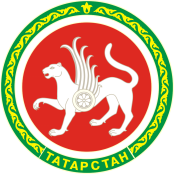  ТАТАРСТАН   РЕСПУБЛИКАСЫның тарифлар буенча ДӘҮЛӘТкомитетыОб установлении предельных максимальных тарифов 
на регулярные перевозки пассажиров и багажа автомобильным транспортом по муниципальным маршрутам регулярных перевозок 
в Тюлячинском муниципальном районе Республики Татарстан 
на 2023 год№п/пВид услугиЕдиница измеренияПредельный максимальный тариф(без учета НДС)1.Перевозка пассажиров автобусомруб./пасс./км2,402.Провоз одного места багажа в автобусеруб./км0,36